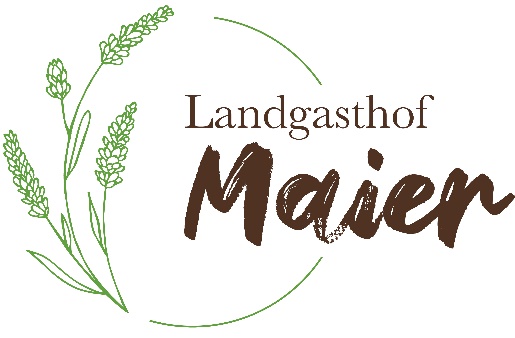 Abholkarte vom 16.03.- 19.03.2023Von 11:00 – 13:30 Uhr      je Gericht 11 € DonnerstagSaftiges Rindergulasch mit Semmelknödel und SalatoderGratinierter Kartoffel-Blumenkohl Auflauf und SalatFreitagGebratenes Zanderfilet auf Wurzelgemüse, mit Weißweinsoße, Salzkartoffeln und Salat oderHausgemachte Dampfnudeln mit wahlweise Vanille- oder Schwammalsoße